6 группа «Зелёная шляпа творческая»      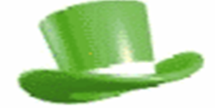 (участники этой группы составляют синквейн)В переводе с французского слово «синквейн» означает стихотворение, состоящее из пяти строк, которое пишется по определенным правилам. Правила написания синквейна:первая строка -  одно слово, обычно существительное, отражающее тему синквейна;вторая строка -  два слова, прилагательные, описывающие основную мысль;третья строка -  три слова, глаголы, описывающие действия в рамках темы;четвёртая строка -  фраза из нескольких (обычно четырёх) слов, показывающая отношение к теме; таким предложением может быть крылатое выражение,  пословица или составленная самим учащимся фраза в контексте с темой.пятая строка -  слово-резюме , связанное с первым, которое  отражает сущность темы и выражает личное отношение пишущего к теме._______________________________________________________________________________________________________________________________________________________________________________________________________________________________________________________________________________________________________